Ежегодный отчет о деятельности АО «ПАВЛОДАРЭНЕРГО» по производству тепловой энергии и исполнении инвестиционных программ за 2020 годв соответствии с: п.289/п.292 главы 7. Приказа Министра национальной экономики Республики Казахстан от 13 августа 2019 года № 73 «Субъект естественной монополии в сроки, установленные пунктом 287  настоящих Правил, размещает в средствах массовой информации, распространяемых на территории соответствующей административно-территориальной единицы, отчеты перед потребителями и иными заинтересованными лицами об исполнении утвержденной тарифной сметы, об исполнении утвержденной инвестиционной программы, о соблюдении показателей качества и надежности регулируемых услуг и достижении показателей эффективности деятельности субъектов естественных монополий с обоснованиями, в том числе финансовую отчетность.»;Об исполнении инвестиционных программ и (или) инвестиционных проектов, в том числе утвержденных ведомством уполномоченного органаГУ ДКРЕМ и ЗК МНЭ РК на 2020 год была утверждена инвестиционная программа АО «ПАВЛОДАРЭНЕРГО» по производству тепловой энергии на ТЭЦ-3, ТЭЦ-2 с 2016-2020 годы. Источником финансирования мероприятий инвестиционной программы являются амортизационные отчисления и прибыль в утверждённых тарифных сметах.На 2020 год сумма по плану составила 1 428 012 тыс. тенге. Фактически за 2020 год АО «ПАВЛОДАРЭНЕРГО» выполнено мероприятий на общую сумму 1 433 227 тыс. тенге.По ТЭЦ-3Сумма инвестиций в плане по тепловой энергии по ТЭЦ-3 – 1 227 118 тыс. тенге по факту выполнение составило 1 231 836 тыс.тенге. В 2020 году выполнены работы:- по наращиванию 1-й очереди золоотвала ТЭЦ-3 на сумму 233 710 тыс. тенге. Наращивание золоотвала выполняется в связи с приближающимся исчерпанием действующей емкости 2-й очереди золоотвала и создания резерва времени для своевременной реализации решений по строительству 3-й очереди золоотвала ТЭЦ-3 и обеспечит складирования золошлаковых отходов в течении 2,4 года.- по продолжению строительства 3-й очереди золоотвала ТЭЦ-3 на сумму 140 316 тыс. тенге, окончание работ запланировано на 2022 год.  После окончания строительства золоотвал 3-й очереди обеспечит складирование золошлаков ТЭЦ-3 в течение 10,5 лет при их годовом выходе 1200 тыс. тонн, а также позволит в перспективе выполнить наращивание золоотвала.- работы по разработке рабочего проекта «Строительство железобетонной дымовой трубы №2. Корректировка». на сумму 23 498 тыс. тенге. Строительство дымовой трубы №2 позволит снять ограничения по тяге существующих котлоагрегатов работающих на дымовую трубу №1 и возможность подключения к трубе котлоагрегатов ст. №5 и ст. №6, а также перспективных котлоагрегатов ст. №7 и ст. №8.- работы по разработке и экспертизе рабочего проекта "Проект АСУ ТП котлоагрегата БКЗ-420-140 ст. №6 ТЭЦ-3" на сумму 6 984 тыс.тенге. Основной целью внедрения АСУ ТП котлоагрегата является полная автоматизация процессов горения, обеспечение руководства и специалистов ТЭЦ оперативной, достоверной и бесперебойной информацией о состоянии технологического процесса, повышения эффективности и безопасности работы котлоагрегата и эффективности управления технологическим процессом работы котла, экономия расхода угля. - по реконструкции растопочных коллекторов с заменой РОУ котлоагрегатов ст. №1 - №6 (СМР, материалы, проект, услуги) – 2 этап на сумму 221 397 тыс. тенге Выполнение данного мероприятия необходимо для замены морально и физически устаревших трубопроводов и опорно-подвесной системы растопочных коллекторов котлоагрегатов ст.№1 - №6.- работы по реконструкции конденсатора турбоагрегата Т-120/130-130 ПР2 ст. №5 на сумму 305 357 тыс.тенге, что повысит надежность работы конденсационной установки турбоагрегата в целом.- работы по реконструкции кубов ВЗП котлоагрегата БКЗ-420-140 ст. №3 на сумму 111 481 тыс. тенге, что позволит уменьшить золовой износ кубов воздухоподогревателей и, как следствие, увеличение их срока службы.  - работы по реконструкции железнодорожных путей на сумму 153 226 тысяч тенге, что обеспечит безаварийную работу при приемке и отправлении составов на приемоотправочном пути №1 ТЭЦ-3 АО «ПАВЛОДАРЭНЕРГО».- работы по разработке рабочего проекта по реконструкции водоподготовительной установки ТЭЦ-3 на сумму (окончательная оплата) 35 867 тысяч тенге. Реализация данного проета в дальнейшем позволит увеличить производительность ВПУ ТЭЦ-3.По ТЭЦ-2Сумма инвестиций в плане по тепловой энергии по ТЭЦ-2 составляет 200 894 тыс. тенге. По факту выполнение составило 201 441 тыс.тенге. В 2020 году выполнены работы:- по наращиванию 2-й очереди золоотвала ТЭЦ-2 на сумму 201 441 тыс. тенге. Дополнительная емкость, создаваемая дамбами наращивания для складирования золошлаковых отходов необходима в связи с приближающимся исчерпанием действующей емкости золоотвала 2-ой очереди. Дополнительная емкость составляет 2,069 млн. м3, что обеспечит складирование золошлаков ТЭЦ-2 в течение 6,2 года при их годовом выходе в количестве 270,0 тыс. тонн в год.Основными направлениями инвестиционной программы АО «ПАВЛОДАРЭНЕРГО» направлениями являются:повышение надежности и долговечности существующего оборудования путем проведения  реконструкции; проекты, обеспечивающие совершенствование экологических параметров деятельности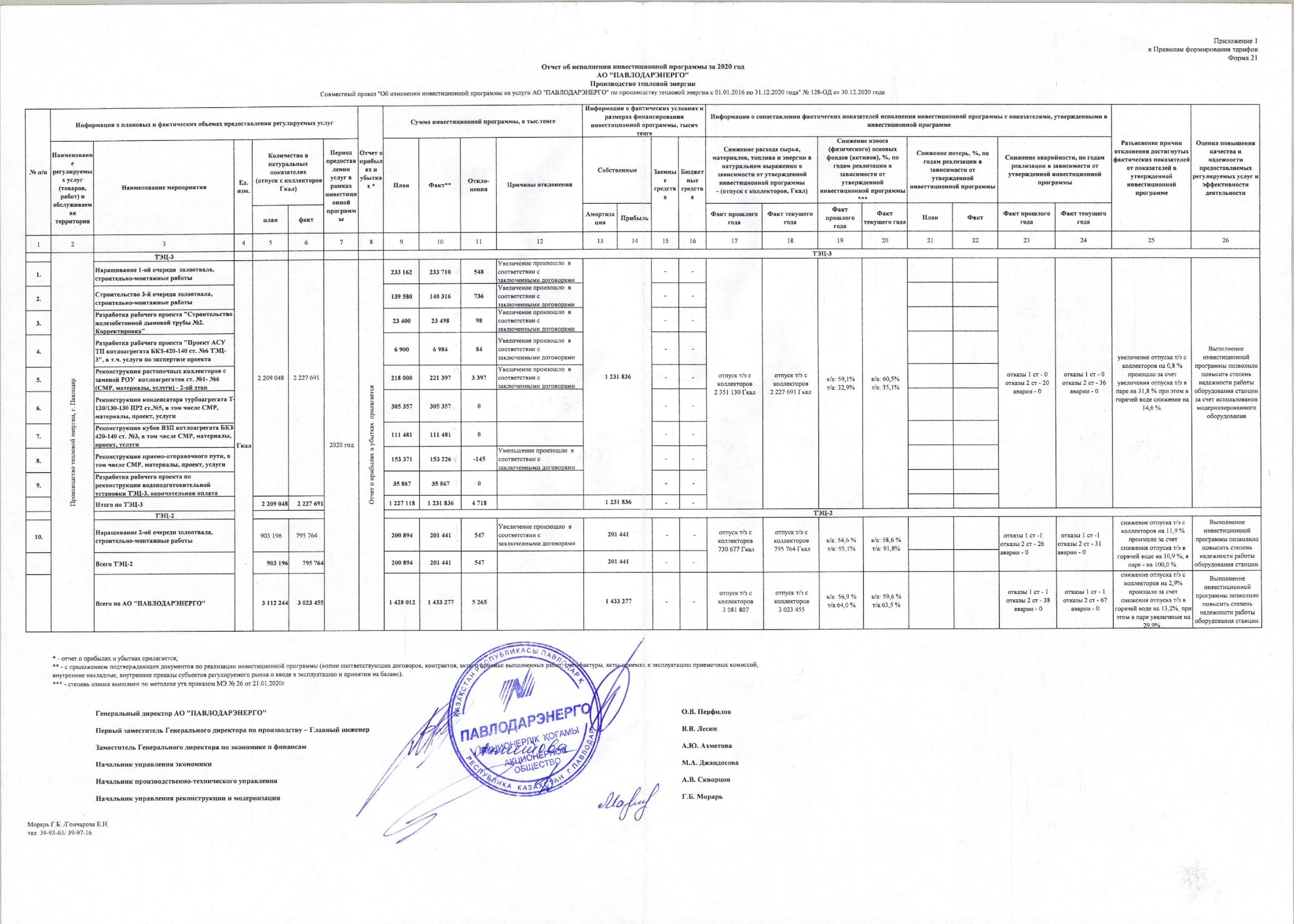 Об основных финансово-экономических показателях деятельности субъекта естественной монополии за отчетный периодОсновные финансово-экономические показатели по АО «ПАВЛОДАРЭНЕРГО» за 2020 год (предварительно)Об объемах предоставленных регулируемых услуг (товаров, работ) за отчетный периодРеализация тепловой энергии по АО "ПАВЛОДАРЭНЕРГО" за 2020 годО проводимой работе с потребителями регулируемых услуг (товаров, работ)Ежегодно с потребителями заключаются договора на поставку тепловой энергии согласно заявленных объемов. По условиям договора ежемесячно с потребителями подписываются акты на поставку тепловой энергии. В 2020 году претензий со стороны потребителей тепловой энергии по качеству и количеству не было. О постатейном исполнении утвержденных ведомством уполномоченного органа тарифных смет за отчетный периодИсполнение тарифной сметы по производству тепловой энергииТЭЦ-3 АО «ПАВЛОДАРЭНЕРГО» за 2020 г.Доходы от производства тепловой энергии по факту составили 6 134 655 тыс. тенге. План в тарифной смете – 5 317 544 тыс. тенге.Расходы на производство теплоэнергии по факту составили 5 249 757 тыс. тенге. План в тарифной смете по расходам на производство  4 766 388 тыс. тенге. Сложился перерасход 483 369 тыс. тенге (10,1%). Основные статьи затрат:Статья «Топливо». По данной статье перерасход – 192 503 тыс. тенге. Основной причиной является рост стоимости угля и мазута, а также увеличение количества топлива.  Статья «Хим.реагенты». По данной статье сложился перерасход на сумму 42 309 тыс. тенге в связи с увеличение стоимости на хим.реагенты и реактивы. Статья «Вода на технологические цели». По данной статье сложился перерасход в сумме 4 289 тыс. тенге, за счет увеличения стоимости воды.По статье  «Плата за эмиссии» отклонения в пределах допустимых норм (до 5,1%).Статья «Оплата труда с соц. налогом и соц. отчислениями». По данной статье в утвержденной тарифной смете предусмотрено 414 421 тыс. тенге, по факту 517 628 тыс. тенге. Перерасход 103 205 тыс. тенге. При подаче заявки на утверждение тарифов затраты на оплату труда с отчислениями были заявлены в сумме 545 374 тыс. тенге, средняя заработная плата была принята в размере 159 093 тенге на одного работника. В утвержденном тарифе средняя заработная плата составила 121 337 тенге. По факту средняя заработная плата работников ТЭЦ-3 за 2020 год составила 174 627 тенге.  Согласно статистическим данным за 2020 год средняя заработная плата по промышленным предприятиям Павлодарской области –219 231 тенге. Для предотвращения текучести кадров и сохранения уровня заработной платы АО «ПАВЛОДАРЭНЕРГО» вынуждено нести затраты по заработной плате выше учтенных в тарифной смете.По статье «Ремонты» отклонения на 36 157 тыс.тенге, за счет увеличения стоимости на подрядные работыСтатья «Услуги сторонних организаций». По данной статье сложился перерасход в сумме 31 346 тыс. тенге. Основной причиной перерасхода послужили затраты на технические характеристики и пожарно-оперативное обслуживание, вследствие удорожания стоимости услуг. Расходы периода. В целом по расходам периода образовался перерасход на сумму 143 809 тыс. тенге, в том числе по общим административным расходам 142 821 тыс. тенге, по расходам по реализации –988 тыс. тенге.Исполнение тарифной сметы по производству тепловой энергии ТЭЦ-2 АО «ПАВЛОДАРЭНЕРГО» за 2020 г.Доходы от производства тепловой энергии составили 2 133 102 тыс. тенге. План в тарифной смете – 1 940 785 тыс. тенге.Расходы на производство теплоэнергии – 2 517 231 тыс. тенге. План в тарифной смете, в пересчете на фактический объем производства 1 832 511 тыс. тенге. Сложился перерасход 684 720 тыс. тенге (37,4 %). Основные статьи затрат:Статья «Топливо». По данной статье перерасход – 334 042 тыс. тенге. Основной причиной перерасхода является увеличение стоимости угля и увеличение расхода мазута.Статья «Хим.реагенты». По факту затраты составили 12 536 тыс. тенге, перерасход – 6 410 тыс. тенге, вследствие того, что при утверждении тарифной сметы уполномоченным органом затраты были приняты не в полном объеме, при подаче заявки на утверждение тарифов и тарифных смет затраты по данной статье заявлены в размере 19 530 тыс. тенге, но приняты к утверждению 6 126 тыс. тенге.Статья «Вода на технологические цели». По данной статье сложился перерасход  в сумме  7 304 тыс. тенге, за счет увеличения стоимости воды.Статья «Оплата труда с соц. налогом и соц. отчислениями». По данной статье в утвержденной тарифной смете предусмотрено 253 435 тыс. тенге, по факту 407 842 тыс. тенге. Перерасход 154 407 тыс. тенге. При подаче заявки на утверждение тарифов затраты на оплату труда с отчислениями были заявлены в сумме 357 967 тыс. тенге. Средняя заработная плата рассчитывалась в размере 159 033 тенге на одного работника. В утвержденном тарифе средняя заработная плата составила 113 531 тенге. По факту средняя заработная плата работников ТЭЦ-2 составила 181 767 тенге. Согласно статистическим данным за 2020 год средняя заработная плата по промышленным предприятиям Павлодарской области –219 231  тенге. Для предотвращения текучести кадров и сохранения уровня заработной платы АО «ПАВЛОДАРЭНЕРГО» вынуждены нести затраты по заработной плате выше учтенных в тарифной смете.Статья «Услуги сторонних организаций». По данной статье сложился перерасход в сумме 23 677 тыс. тенге. Основной причиной перерасхода послужили затраты на услуги охраны объектов и пожарно-оперативное обслуживание, вследствие удорожания стоимости услуг. Расходы периода. В целом по расходам периода сложился перерасход на сумму 107 886 тыс. тенге, в том числе по общим административным расходам 107 058 тыс. тенге, по расходам на реализацию – 828 тыс. тенге. О перспективах деятельности (планы развития), в том числе возможных изменениях тарифов на регулируемые услугиВ перспективе плана развития деятельности АО «ПАВЛОДАРЭНЕРГО»:модернизация оборудования с целью повышения технического уровня производства, снижения рисков аварийности и исключения простоев;минимизация удельных расходов на производство единицы тепловой и электрической энергии;усиление требований к охране здоровья персонала, промышленной безопасности и снижению травматизма;непрерывное обучение с целью повышения профессионального уровня сотрудников;предотвращение загрязнения окружающей среды. Приказом № 91-ОД от 27 ноября 2020 года РГУ ДКРЕМ МНЭ РК по Павлодарской области в утверждены тарифы на производство тепловой энергии по АО «ПАВЛОДАРЭНЕРГО» на 2021-2025 года.тыс. тенгеДоход всего, в т.ч.36 028 254 - Доход от реализации э/э, с учетом рынка мощности26 834 239 - Доход от реализации т/э, с учетом побочной продукции9 193 549 - От прочей реализации465Себестоимость товарной продукции, в т.ч.-28 236 125 - по электроэнергии-20 484 998 - по теплоэнергии-7 750 661 - прочей продукции-465Расходы периода (адм. расходы, расходы по реализации)-2 000 399Курсовая разница (убыток)650 161Финансовые расходы-4 261 881Результат от неосновной деятельности453 402Расходы по КПН-448 077Прибыль +,  убыток -2 185 335НаименованиеЕд.изм.Предусмотрено в утвержденной тарифной смете на 2020 годФактически сложившиеся показатели тарифной сметы за 2020 год отклонениеотклонениеНаименованиеЕд.изм.Предусмотрено в утвержденной тарифной смете на 2020 годФактически сложившиеся показатели тарифной сметы за 2020 год тыс. Гкал%АО "ПАВЛОДАРЭНЕРГО", в том числе:тыс. Гкал2 920,0732 999,30879,2353%по ТЭЦ-3тыс. Гкал2 209,0482 208,198-0,8500%по ТЭЦ-2тыс. Гкал711,025791,11080,08511%№ п/пНаименование показателей тарифной сметыЕд. изм.Тарифная смета ТЭЦ-3Тарифная смета ТЭЦ-3Тарифная смета ТЭЦ-3Тарифная смета ТЭЦ-2Тарифная смета ТЭЦ-2Тарифная смета ТЭЦ-2№ п/пНаименование показателей тарифной сметыЕд. изм.Предусмотрено в утвержденной тарифной смете на 2019 годФактически сложившиеся показатели тарифной сметы за 2019 годОткло-нения, %Предусмотрено в утвержденной тарифной смете на 2020 годФактически сложившиеся показатели тарифной сметы за 2020 годОткло-нения, %№ п/пНаименование показателей тарифной сметыЕд. изм.Предусмотрено в утвержденной тарифной смете на 2019 годФактически сложившиеся показатели тарифной сметы за 2019 годОткло-нения, %Предусмотрено в утвержденной тарифной смете на 2020 годФактически сложившиеся показатели тарифной сметы за 2020 годОткло-нения, %123456789IЗатраты на производство товаров и предоставление услуг, всеготыс.тнг4 766 3885 249 75710,1%1 832 5112 517 23137,4%1Материальные затраты, всеготыс.тнг2 596 0532 878 34010,9%713 7901 076 70950,8%1.1Сырье и материалытыс.тнг277 804360 36829,7%73 00999 63436,5%1.1.1хим.реагенты и реактивы-//-96 975139 28443,6%6 12612 536104,6%1.1.2вода на технологические цели-//-99 442103 7304,3%38 63845 94218,9%1.1.3материалы и услуги на эксплуатацию-//-81 387117 35444,2%28 24541 15645,7%1.2Топливотыс.тнг2 296 2942 488 7978,4%633 835967 87752,7%1.2.1уголь-//-2 223 8902 409 2168,3%615 931937 50852,2%1.2.2мазут-//-72 40479 5819,9%17 90430 36969,6%1.3ГСМтыс.тнг14 52521 29946,6%1.4Энергия, в т.ч.тыс.тнг7 4307 8766,0%6 9469 19832,4%1.4.1эл. энергия  на хоз. нужды-//-4 5064 7715,9%5 1436 98135,7%1.4.2теп. энергия  на хоз. нужды-//-2 9243 1056,2%1 8032 21723,0%2Затраты на оплату труда, всеготыс.тнг426 415533 97225,2%263 274423 09060,7%2.1заработная плата производственного персонала-//-383 867476 38124,1%233 473375 17760,7%2.2социальный налог-//-30 55541 24635,0%19 96232 66563,6%2.3обязательное соц.мед. страхование-//-4 8249 22791,3%3 1527 134126,3%2.4обязательные профессиональные пенсионные взносы-//-7 1697 118-0,7%6 6878 11421,3%3Амортизациятыс.тнг801 401780 857-2,6%164 434183 66911,7%4Ремонттыс.тнг609 572645 7295,9%553 486649 23517,3%5Услуги сторонних организацийтыс.тнг149 552180 89821,0%70 35794 03433,7%№ п/пНаименование показателей тарифной сметыЕд. изм.Тарифная смета ТЭЦ-3Тарифная смета ТЭЦ-3Тарифная смета ТЭЦ-3Тарифная смета ТЭЦ-2Тарифная смета ТЭЦ-2Тарифная смета ТЭЦ-2№ п/пНаименование показателей тарифной сметыЕд. изм.Предусмотрено в утвержденной тарифной смете на 2019 годФактически сложившиеся показатели тарифной сметы за 2019 годОтклоне-ния, %Предусмотрено в утвержденной тарифной смете на 2020годФактически сложившиеся показатели тарифной сметы за 2020 годОткло-нения, %1234567895.1грузовой автотранспорт, услуги механизмов-//-120 344135 79612,8%44 47452 01717,0%5.2расходы на тех. хар-ки/исследование-//-10 74820 02086,3%8 13211 39140,1%5.3охрана объекта-//-12 10613 50311,5%9 61413 16136,9%5.4пожарно-оперативное обслуживание-//-6 35411 57882,2%8 13717 466114,6%6Плата за эмиссии в окружающую средутыс.тнг140 519147 7205,1%43 49851 46918,3%7Прочие затраты, всеготыс.тнг42 87682 24291,8%23 67239 02564,9%7.1-  канцелярские, типографские расходы-//-9371 18126,1%519499-3,9%7.2-  затраты по ТБ и ОТ-//-7 78911 83351,9%6 2338 35734,1%7.3-  связь, радио,телефон-//-36373937,0%7.4-  поверка приборов-//-2 3557 894235,2%1 0144 350329,0%7.5-  спец. молоко-//-3 1092 958-4,9%2 2712 237-1,5%7.6-  плата за пользование зем.участками-//-20 28724 90522,8%9 35012 71836,0%7.7-  хоз. вода, стоки-//-8 2158 5674,3%4 2025 92741,1%7.8-  подпитка теплосети-//-63239279,4%557740,6%7.10прочие  расходы-//-8524 29128477,2%284 86017255,6%IIРасходы периода, всеготыс.тнг147 386291 19597,6%71 814179 700150,2%8Общие административные расходы, всеготыс.тнг146 459289 28097,5%71 157178 215150,5%8.1- заработная плата адм. персонала-//-49 02383 51670,4%38 22164 75469,4%8.2- социальный налог-//-4 1919 395124,2%3 2687 227121,1%8.3- обязательное соц.мед. страхование-//-6621 442118,1%5161 112115,5%8.4- амортизация-//-21 94826 75921,9%8.5- налоговые платежи и сборы-//-40 89249 51221,1%15 72524 58156,3%8.6- командировочные расходы-//-1 0842 05889,9%5051 596216,1%8.7- коммунальные услуги-//-8 2119 32913,6%2 6343 11118,1%8.8- услуги связи-//-6441 915197,3%4761 488212,7%№ п/пНаименование показателей тарифной сметыЕд. изм.Тарифная смета ТЭЦ-3Тарифная смета ТЭЦ-3Тарифная смета ТЭЦ-3Тарифная смета ТЭЦ-2Тарифная смета ТЭЦ-2Тарифная смета ТЭЦ-2№ п/пНаименование показателей тарифной сметыЕд. изм.Предусмотрено в утвержденной тарифной смете на 2020 годФактически сложившиеся показатели тарифной сметы за 2020 годОткло-нения, %Предусмотрено в утвержденной тарифной смете на 2020 годФактически сложившиеся показатели тарифной сметы за 2020 годОткло-нения, %1234567898.9- услуги консалтинговые, аудиторские, маркетинговые-//-2 8186 363125,8%1 8644 988167,6%8.10- услуги банка-//-2 5627 226182,1%1 5325 657269,3%8.11- страхование работников-//-2 0827 193245,5%1 3805 581304,4%8.11другие расходы, всеготыс.тнг12 34284 571585,2%5 03658 1181054,1%8.12- услуги легкового транспорта-//-4 75739 247725,0%2 02830 4171399,8%8.13- канцелярские товары-//-6521 541136,4%2701 189340,5%8.14- спец. молоко, ОТ иТБ-//-974967-0,8%184745304,8%8.15- охрана объекта-//-9913 124215,3%8.16- материалы, услуги на эксплуатацию-//-3 9354 51814,8%2 0153 80889,0%8.17- подпитка теплосетей-//-56572,4%8.21- прочие расходы-//-1 03335 1733305,3%48321 9024434,5%9Расходы по реализациитыс.тнг9271 915106,6%6571 485126,1%IIIВсего затраттыс.тнг4 913 7745 540 95212,8%1 904 3252 696 93141,6%IVПрибыльтыс.тнг403 770593 70247,0%36 460-563 829-1646,4%VВсего доходовтыс.тнг5 317 5446 134 65515,4%1 940 7852 133 1029,9%VIОбъем оказываемых услугтыс.Гкал2 209,0482 208,1980,0%711,025791,11011,3%Объем оказываемых услугтыс.тнг5 317 5446 134 65515,4%1 940 7852 133 1029,9%VIIТариф  (без НДС)тенге/Гкал2 407,172 778,1315,4%2 729,562 696,34-1,2%